WHY? WHY? WHY? What do you do in your free time?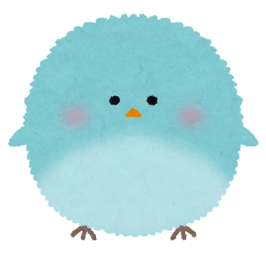 I _______ ___________. ( games / TV / books) _____ is your favorite ___________? (Who / What)It’s _________________. ( Fortnite / ItteQ / Harry Potter )Why do you like _____________? ( it / them )Because it _____ ___________. ( exciting / good characters)What do you do in your free time?I ________ ___________. ( cookies / movies )What _____ your favorite ________? (  is / are )______ _______________. ( chocolate chip cookies / Star Wars )Why do you like _______? ( it / them )Because ____ ____ ___________. ( delicious / exciting / cool battles)What do you do in your free time?I ________ ___________. ( study / listen to )______ is your favorite ________? (  who / what )It’s _______________. ( Namie Amuro / Michael Jackson / Robert )Why do you like _______? ( her / him )Because ____ has a beautiful _________. ( voice / face )LET’S TALK WITH ROBERTMODEL CONVERSATION ONEHello, how are you?I’m fine thanks. And you?I’m good. So, what do you do in your free time?I play sports.Nice. What is your favorite sport?I like soccer.Cool. Why do you like it?Because it is exciting.